Publicado en Ciudad de México el 21/05/2018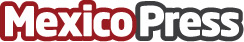 Refrenda Rotoplas distintivo de empresa socialmente responsablePor octavo año consecutivo la empresa líder en soluciones de agua recibe el reconocimiento de CemefiDatos de contacto:Rotoplas México (55) 5483 2950Nota de prensa publicada en: https://www.mexicopress.com.mx/refrenda-rotoplas-distintivo-de-empresa Categorías: Nombramientos Recursos humanos Ciudad de México http://www.mexicopress.com.mx